ส่วนราชการ  กลุ่ม                               สำนักงานป้องกันควบคุมโรคที่ 10 จังหวัดอุบลราชธานี        .ที่   สธ                                                	  วันที่                                                          .เรื่อง    ขออนุมัติยืมเงินราชการ                                                                                           .เรียน      ผู้อำนวยการสำนักงานป้องกันควบคุมโรคที่ ๑๐  จังหวัดอุบลราชธานี	ตามที่....(บุคคล/กลุ่มฯ).....................................ได้รับอนุมัติให้......................ทำอะไร.............. (อ้างถึงต้นเรื่องอนุมัติ/หนังสือภายนอก)................................................ ในระหว่างวันที่ ……………………………… ณ  ……………………………………..…………………………. โดยเบิกค่าใช้จ่ายจาก (ระบุ..เงินงบประมาณ/เงินบำรุง/เงินนอกงบประมาณ) ของสำนักงานป้องกันควบคุมโรคที่ 10 จังหวัดอุบลราชธานี นั้นกลุ่มฯ..............................................................จึงขออนุมัติยืมเงินราชการเพื่อเป็นค่าใช้จ่ายในการดำเนินการดังกล่าวจาก           (    ) เงินงบประมาณ 	กิจกรรมหลักที่...... โครงการย่อยที่......กิจกรรมที่........ (ไม่ต้องใส่ชื่อเต็มมาอีก)          (    ) เงินบำรุง		กิจกรรมหลักที่...... โครงการย่อยที่......กิจกรรมที่........          (    ) เงินทดรองราชการ 	(กรณีจำเป็นเร่งด่วน/รอเงินงบระมาณ)          (    ) เงินนอกงบประมาณอื่น  ระบุ...................................................เป็นจำนวน .......................บาท (.....................................................................)  รายละเอียดตามสัญญายืมเงินที่แนบมาพร้อมนี้จึงเรียนมาเพื่อโปรดพิจารณาอนุมัติ						 	    (........................................................)						 		         หัวหน้ากลุ่ม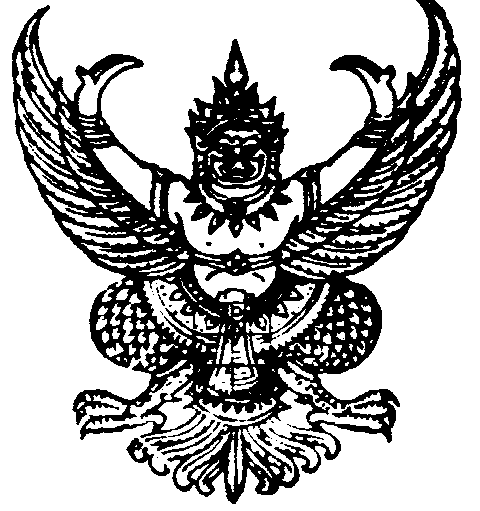 